                                                                                  Colonia C. Pellegrini 11 de Julio del 2018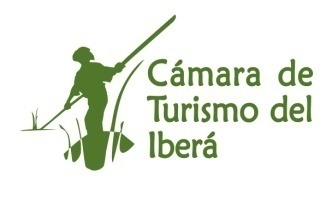 DPEC Jefe  C.C. PellegriniSr. Jose Ramon FreteS/D___________________________:                                                                              REF. PEDIDO INFORME PROBLEMAS ELECTRICOS EN EL PUEBLO                                                                             El motivo de la presente es  expresar la gran preocupación que tienen  todos los emprendimientos turísticos de colonia C. Pellegrini con respecto a los problemas eléctricos que padecemos en el pueblo.                                                                              Los cortes y repetidos bajones de luz han provocado que se quemen muchos artefactos eléctricos en distintas Posadas recientemente, heladeras, lavarropas, aires acondicionados, etc.                                                                                Esto sin mencionar los reclamos que recibimos de los turistas que cuando nos visitan pretenden mínimamente poder dormir con un ventilador a la noche en verano o bien con una estufa cuando hace tanto frio como la noche pasada.                                                                              Es por ello que solicitamos tenga a bien elaborar un informe donde explique el motivo de los problemas que tenemos y que necesitan resolverse, así lo podemos compartir con el resto de los socios de la camara y brindar nuestro apoyo para reclamar lo que sea necesario.                                                                              Realmente necesitamos que las autoridades de DPEC  se solidaricen con el problema y nos brinde la infraestructura básica indispensable para que el pueblo de Colonia Carlos Pellegrini pueda seguir creciendo prósperamente, sin estos problemas que afectan  seriamente el desenvolvimiento de la actividad turística y por consiguiente afectan el bienestar económico de toda una población.                                                                              Quedando a la espera de una respuesta favorable a la mayor brevedad posible  lo saludan a Ud. Muy atte.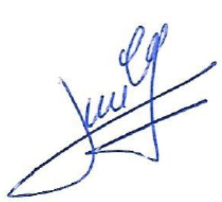 